每　　月　　活　　動　　成　　果計畫名稱【G10840501A2】A2─深化產業實務技術能力-110 (A-2-4)活動名稱110學年度第一學期專題演講活動地點工程館四樓E437教室活動日期110年11月25日至110年11月25日，共一天活動性質□國際性 □全國性  □全校性 □院際性 ■系際性（請勾選）活動種類□會議 □講座 □培訓 ■演講 □競賽 □營隊 □企業參訪（請勾選）□其他＿＿＿＿＿＿＿＿（請填寫）參加人數■教師  1＿人次 ■學生＿4＿人次□其他＿＿＿人次□校外教師＿＿人次 □校外學生       人次活動說明演講題目：利用MATLAB/Simulink開發自主移動行機器人-路徑規化和障礙避免演講者：鈦思科技股份有限公司 洪詩涵應用工程師執行情況執行情況良好自評報告自評報告良好活動成果附件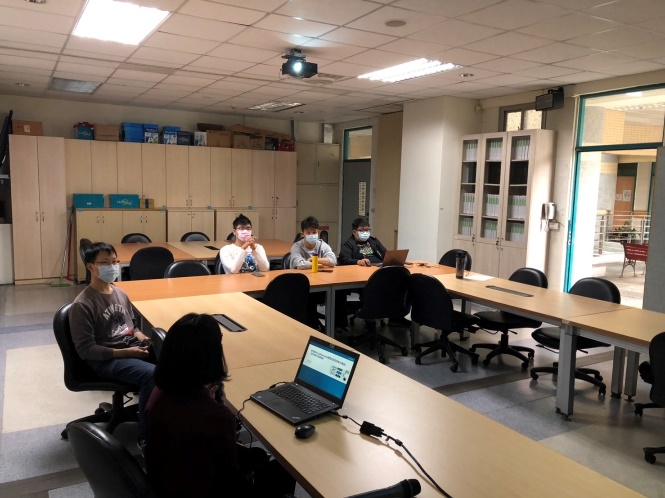 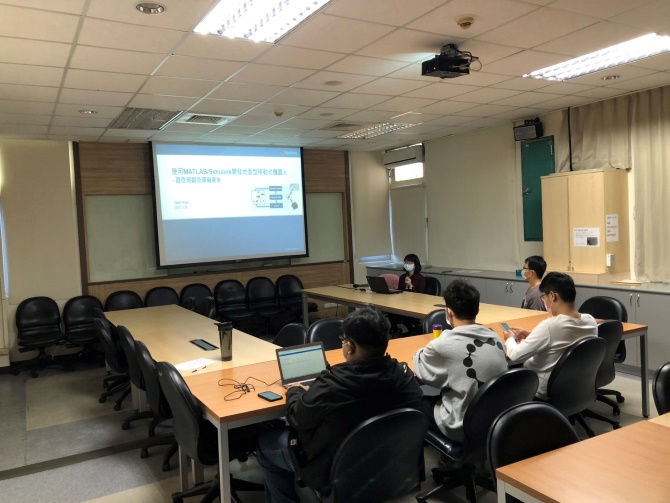 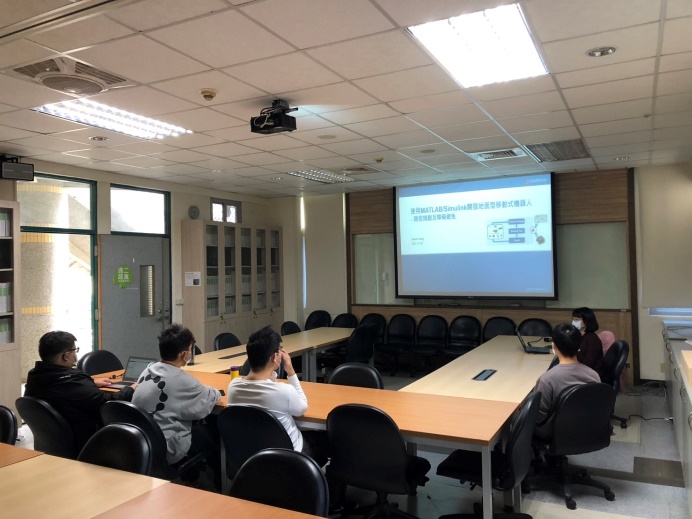 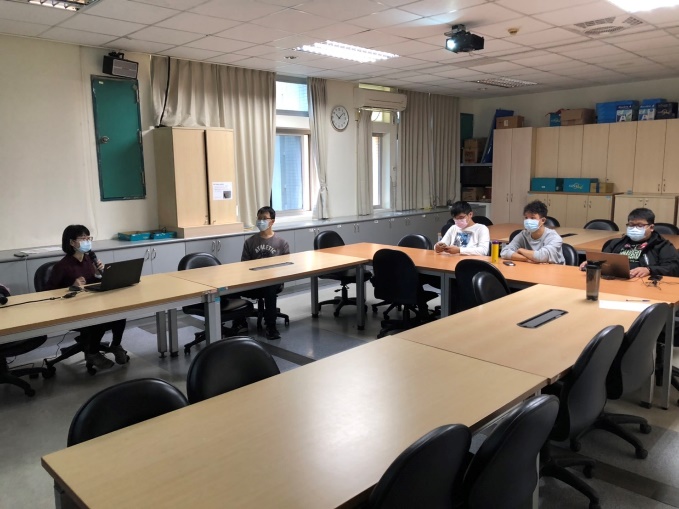 